THE VERY HUNGRY CATERPILLAR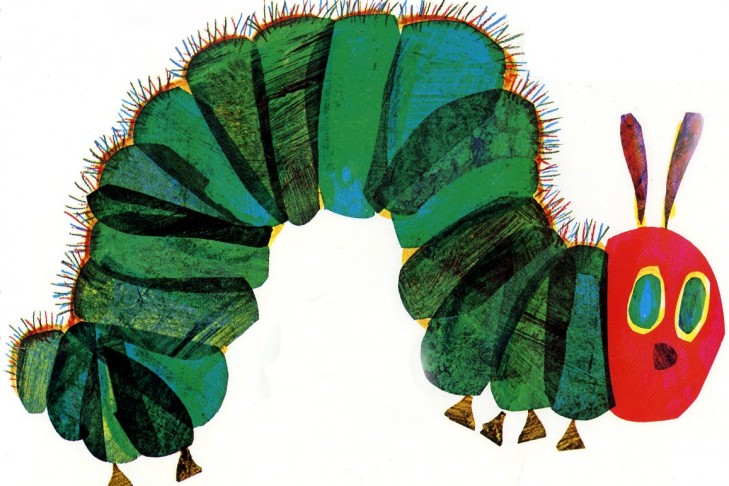 1. READ AND NUMBER: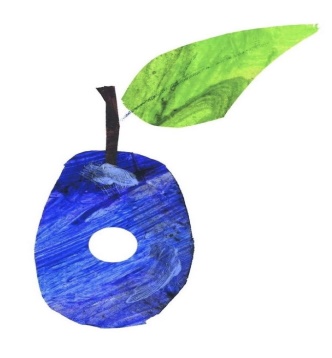 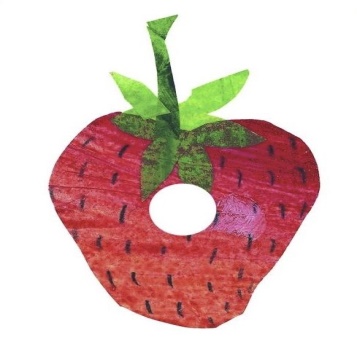 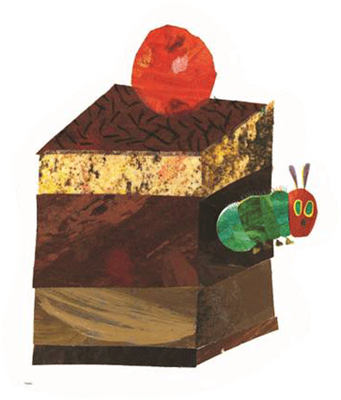             1.  ICE-CREAM               2. PLUM               3. APPLE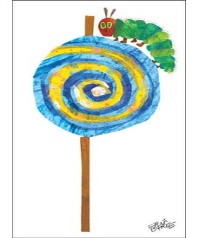 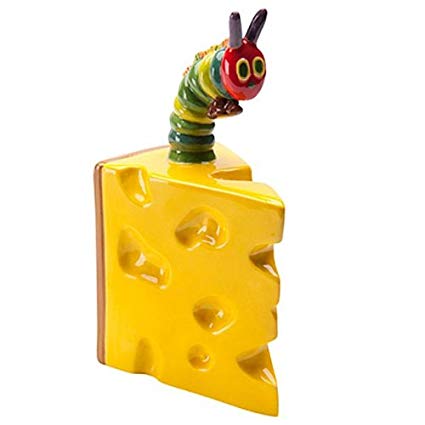 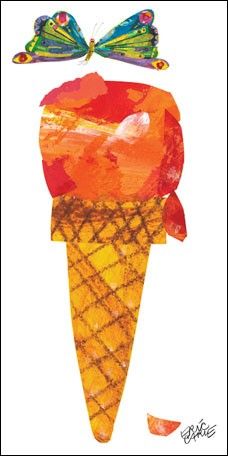               4. CUPCAKE            5. STRAWBERRY              6. CHEESE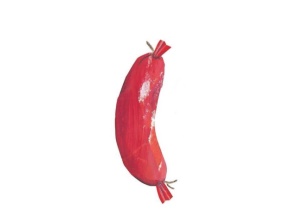 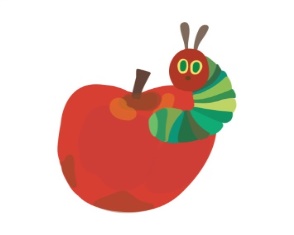 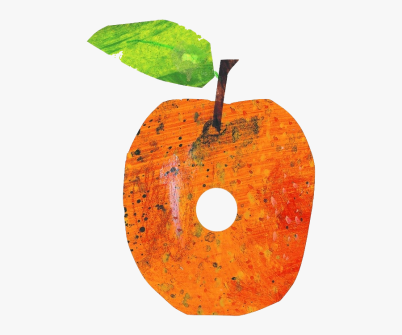 	     7. ORANGE	     8. SAUSAGE                9. CAKE2. WHAT’S NEXT?WELL DONE CASTELLERES AND CASTELLERS!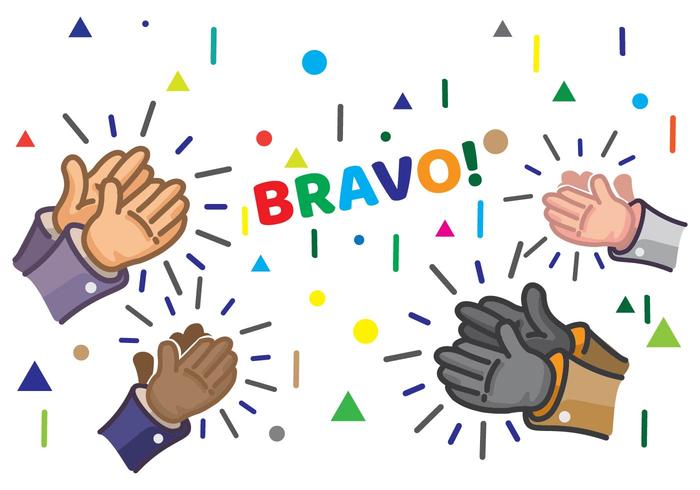 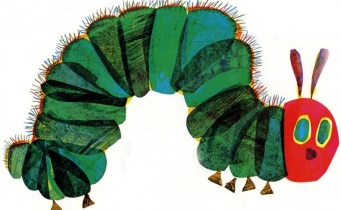 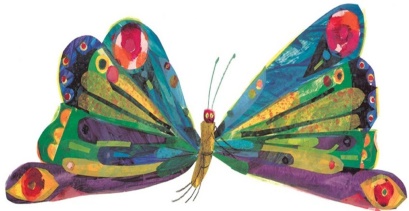 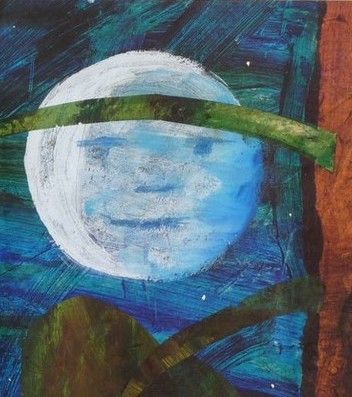 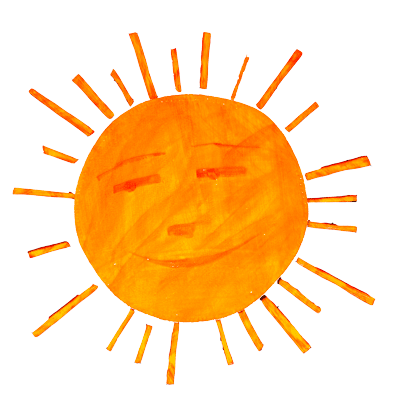 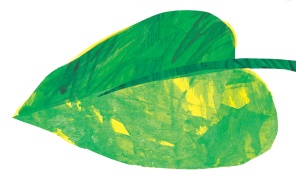 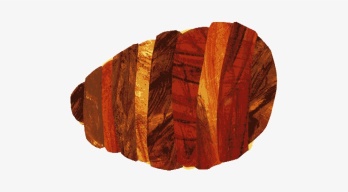 CATERPILLARBUTTERFLYMOONSUNLEAFCOCOON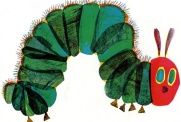 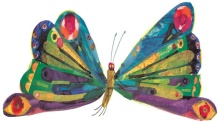 B U T T E R F L Y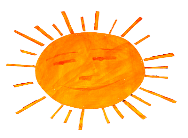 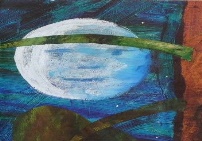 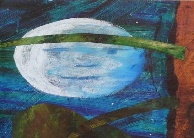 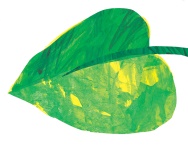 ______ _____ _____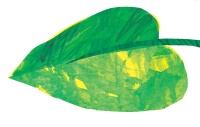 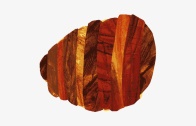 ___ ___ ___ ___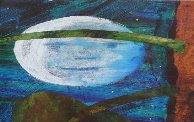 ___ ___ ___ _____ __ __ __ __ __